Объединение работодателей «Ассоциация промышленников и предпринимателей города Кемерово»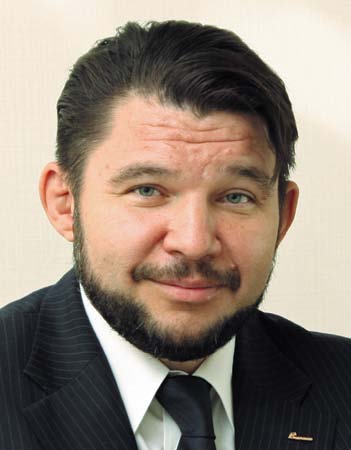 Президент Ассоциации –Сляднев Александр Владимирович , генеральный директор ОАО «Кемеровский опытно-ремонтный механический завод»,телефон (83842) 57-16-81Вице-президент – Поволяев Петр Андреевич, генеральный директор ОАО «Кемеровский механический завод», телефон 8(3842) 57-01-80, 57-05-21Исполнительный директор –Крецан Александр Иванович, тел.8-923-616-3942Юридический адрес: Кемерово, 650000, проспект Советский,  54Офис: Проспект Советский, 54Электронная почта: opann@mail.ruАссоциация промышленников и предпринимателей г.Кемерово была создана в сентябре 2008 года на учредительном собрании представителей предприятий города. Главной целью объединения работодателей было определено - «объединение и координация действий членов Организации  по созданию совместно с органами государственной власти и местного самоуправления благоприятных условий для развития эффективной, конкурентоспособной  и социально-ориентированной экономики и предпринимательства».Президентом Ассоциации был избран Бенедиктов  Александр Викторович,    директор Кемеровской ГРЭС.В условиях начавшегося кризиса необходима была консолидация усилий промышленников и властей города, постоянное взаимодействие при  принятии  решений для стабильной работы предприятий.Представители ассоциации были делегированы в составы городских комиссий:- по муниципальным закупкам для нужд города;- трехсторонней комиссии по урегулированию социально-трудовых отношений;-координационный совет по подготовке рабочих кадров и специалистов для экономики города.В ходе переговоров с  ООО «Кузбассрегионгаз», с подключением к этому вопросу федеральной антимонопольной службы, были разрешены проблемы  по урегулированию договорных отношений с оплатой за потребленный газ.Большая работа участников Ассоциации была проведена с депутатами и администрацией города Кемерово. Был разработан и принят городской закон «О залоговом Фонде муниципального имущества», целью которого должна была стать гарантия города при получении кредитов предприятиями.Совместно с органами власти была создана комиссия по решению проблемы снижения ставки земельного налога. В результате анализа ситуации было принято решение о снижении ставки налога на 20%. Это позволило только на предприятиях Ассоциации более 13 млн. рублей направить на выплату заработной платы, а предприятия Кузбасская вагоностроительная компания филиал ОАО «Алтайвагон» и ОАО «Ортон» воспользовались суммой соответственно 3 492 тыс. руб.  и 4 818 тыс.руб. на реализацию инвестиционных  проектов по производству полувагонов и геотекстиля.С целью снижения финансовой нагрузки на предприятия и организации города были урегулированы проблемы с  ООО «СКЭК» по отмене штрафов за превышение лимитов потребления воды,  оплаты за электроэнергию.Учитывая исключительное социальное значение разработок ОАО «Кемеровский экспериментальный завод средств безопасности» для спасения шахтеров в экстремальных ситуациях, были подготовлены ряд писем: обращение в российский союз промышленников и предпринимателей, в РОСНАНО по содействию в организации промышленного производства самоспасателей для шахтеров.Серьезная работа была проведена рабочей группой по одной из ключевых программ – выделение земельных участков под индивидуальное жилищное строительство для закрепления специалистов на предприятиях Ассоциации. Анализ заявок показал, что  13 предприятий Ассоциации готовы участвовать в строительстве жилья, это 636 заявлений, что с членами семей составляет более 2 тыс. человек. Средний возраст желающих строиться от 30 до 45 лет. Было рассмотрено несколько площадок для строительства. В настоящее время в администрации города находится обращение Ассоциации на содействие в выделении земельных участков.В связи с празднованием в 2018 году 100-летия города Кемерово, ассоциация вышла с инициативой создания благотворительного Фонда Столетия Кемерово. В рамках этого Фонда предложено рассмотреть создание в городе Аллеи Меценатов, где каждый кемеровчанин, желающий пожертвовать средства на проведение юбилея, мог бы увековечить свою фамилию. В настоящее время проведено первое рабочее совещание и ведется поиск идеи создания культового места в городе на средства горожан.В настоящее время ведется анализ ситуации по дальнейшему развитию экономики города   с использованием инструмента в виде государственно-частного партнерства (ГЧП).У Ассоциации промышленников и предпринимателей города Кемерово   немало проблем, которые предстоит решить для развития бизнеса, создания высококвалифицированных рабочих мест, подготовки современных специалистов в технических учебных заведениях города, для развития кооперации предприятий, привлечение инвестиций для новых производств и т.д.Взаимодействуя в рамках Ассоциации, предприятия делятся опытом работы между собой, несмотря  на разную специализацию и профиль деятельности, находят общие точки приложения усилий для дальнейшего развития нашего любимого города Кемерово.  Ассоциация, конструктивно взаимодействуя с органами власти, банковским сообществом, используя современные институты и инструменты привлечения инвестиций способна поднять на более высокий уровень экономику города – а это новые рабочие места, дополнительные налоги в городской бюджет. Нашими партнерами являются: Российский союз промышленников и предпринимателей (РСПП), Торгово-промышленная палата, ассоциация машиностроителей Кузбасса и многие другие общественные объединения.Наше сообщество промышленников и предпринимателей не закрытый клуб. Двери нашего объединения открыты для предприятий различных форм собственности  и не зависят от размера организации. Главная наша цель – совместная работа во имя и на благо кемеровчан и города Кемерово.Президент Ассоциации                                                          Александр СлядневОбъединение работодателей “Ассоциация промышленников и предпринимателей г.Кемерово» приступило к созданию банка данных для потенциальных инвесторов, имеющих намерения вложить  средства в развитие столицы КузбассаЦЕЛЬ: Иметь достаточно полные сведения о свободных мощностях и площадях  на предприятиях, потенциальных возможностях оборудования,  имеющейся инфраструктуры и т.д.Это даст возможность расширить круг поиска инвесторов, позволит показать потенциал предприятий для кооперации по различным направлениям.Для включения в банк данных необходимо заполнить паспорт  инвестиционной площадки (прилагается) и направить его по эл. почте в адрес ассоциации:www.opann@mail.ru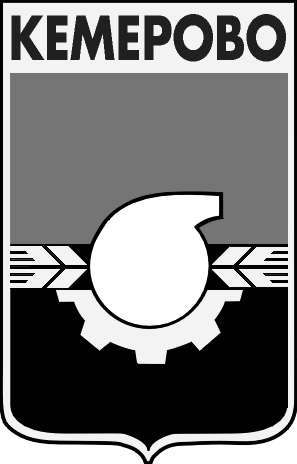 Объединение работодателей«Ассоциация промышленников и предпринимателей города Кемерово»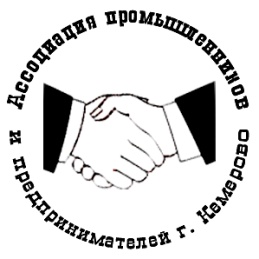 